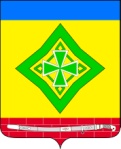 АДМИНИСТРАЦИЯ ЛАДОЖСКОГО СЕЛЬСКОГО ПОСЕЛЕНИЯ  УСТЬ-ЛАБИНСКОГО РАЙОНАП О С Т А Н О В Л Е Н И Еот    04.06. 2019 г.       			                                                           №  95станица Ладожская «О  передаче муниципальных объектов газоснабжения в безвозмездное срочное пользование ОАО «Предприятие  «Усть-Лабинскрайгаз»        В целях исполнения вопросов местного значения по газоснабжению территории Ладожского сельского  поселения, руководствуясь статьёй 17.1 Федерального закона от 26 июля 2006г. № 135-ФЗ «О защите конкуренции»,  Положением о порядке управления и распоряжения объектами муниципальной собственности Ладожского сельского поселения Усть-Лабинского района, утвержденного решением Совета Ладожского сельского поселения Усть-Лабинского района от 13 февраля 2009 года № 6 (протокол  № 48), на основании заявления АО «Предприятие  «Усть-Лабинскрайгаз» от                       03 июня 2019 года №  487 «О предоставлении в безвозмездное срочное пользование муниципального имущества Ладожского сельского поселения Усть-Лабинского района»,   постановляю:Передать в безвозмездное срочное пользование  АО «Предприятие  «Усть-Лабинскрайгаз» на период: с 01.07.2019 года по 31.07.2021 года  включительно муниципальное имущество Ладожского сельского поселения Усть-Лабинского района: распределительный газопровод низкого давления по ул. Коншиных от ШГРП, расположенный на углу ул. Песчаной и ул. Коншиных до пер. Горного в ст. Ладожской Усть-Лабинского района – протяженностью 306,1 м.Главному специалисту юридического сектора администрации Ладожского сельского поселения Усть-Лабинского района (Таранова) подготовить проект договора безвозмездного срочного пользования.Контроль за выполнением настоящего постановления возложить на заместителя главы Ладожского сельского поселения  Усть-Лабинского района Д. В. Крымова.Настоящее постановление вступает в силу со дня его подписания.И. о. главы Ладожского сельского поселенияУсть-Лабинского района                                                              Д. В. Крымов